SDI Spotlight – Mathematics:  Whole Number Operations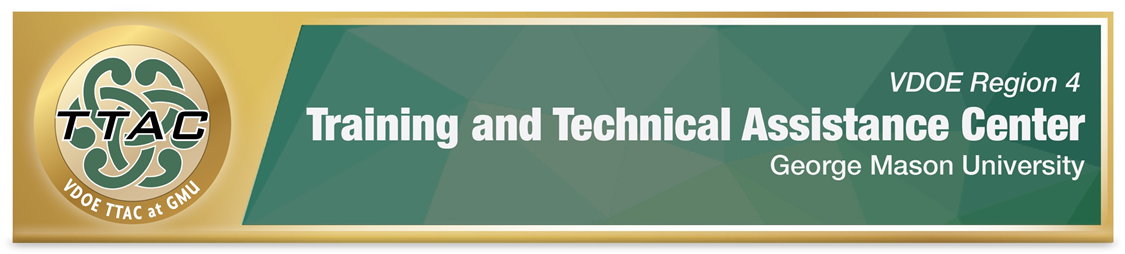 SDI Spotlight Purpose: This spotlight was based on practices identified in VDOE’s Evidence Based Specially Designed Instruction in Mathematics, and focuses on specific strategies for whole number operations using the Concrete-Representational-Abstract (CRA) method, an evidence-based practice. Brief videos demonstrating how to teach whole number operations with CRA and lesson plans when available are shared. Considerations: Dr. Sarah Powell, Assistant Professor discusses important considerations when teaching students with difficulties in mathematics (8:22 mins): Considerations for teaching students with math difficulties video.  To better understand the needs of students with mathematics disabilities, read: VDOE Students with Disabilities in Mathematics Frequently Asked Questions. Explicit Instruction (HLP 16):  Explicit instruction forms the foundation for delivering specially designed instruction. CEC created a checklist that walks teachers through phases of explicit instruction: CEC HLP 16 Checklist.Proper Mathematics Vocabulary: It’s essential to use and encourage student dialogue with proper mathematical vocabulary.  VDOE identified important mathematics vocabulary: VDOE Word Wall Cards.  Scaffolds like Frayer Models enhance students’ understanding of mathematics vocabulary. For students with decoding difficulties, decoding strategies and syllabication can integrate with vocabulary word instruction. This video from Anita Archer demonstrates how to introduce new vocabulary words with decoding strategies. Progress Monitoring: Monitoring student progress is an essential component of instruction. When students are not making meaningful progress, we gather data to analyze instructional practices and make necessary adjustments to improve student outcomes. Progress Monitoring Tools:National Center on Intensive Interventions Student Progress Monitoring Tool for Data Collection and GraphingAdapted Virginia Tech TTAC CRA Mathematics Progress Monitoring Data Collection FormLearn: How to interpret progress monitoring data: Project Stair (4:29 mins.) and how to use error analysis in mathematics IRIS Center (2015) Page 7 Error Analysis for Mathematics. Concrete-Representational Abstract (CRA) MethodCRA is an evidence-based practice. Listed below, are resources to learn more:  Read about CRA & Visual Representations IRIS Center (2017) Page 5 Visual Representations. VDOE’s Evidence Based Specially Designed Instruction in MathematicsLearn about CRA: LD@School  self-paced learning - Concrete-representational-abstract method. Virtual Manipulatives (free)Didax Virtual Manipulatives EquatIO Activities Database Kentucky Center for Mathematics Math Playground Math Learning Center National Library of Virtual Manipulatives Toy Theatre What does the CRA Method for Whole Numbers Look Like?Listed below are specific research-based interventions/practices to teach whole number operations with CRA.  Interventions/practices are listed by whole number property (addition, subtraction, multiplication, division). When available, lesson plans and videos area shared. For comprehensive professional learning: Check out National Center on Intensive Intervention (Module 6 Whole Number Operations)Advanced Whole Number OperationsVocabulary: Regrouping (exchanging, trading) – known years ago as “carry-over,” which is not proper mathematics vocabulary. If an answer is more than 9, have to regroup. Regroup one 10 for ten 1’sVisual-Spatial Organization Strategies for Place Value:Many students with disabilities have visual spatial issues that adversely impact their ability to properly align numbers.  The following strategies help many students with number alignment to organize place value.Graph paper, Notebook paper sideways, BookmarkWhat Does It Look Like?Addition:Subtraction:Multiplication:DivisionAdditional ResourcesWhilst GMU TTAC strives to adhere to the accepted guidelines and standards for accessibility and usability, it is not always possible to do so when linking to documents and sites outside of our site. We are continually seeking out solutions that will bring these other areas up to the same level of overall web accessibility. In the meantime, should you experience any difficulty in accessing the material, please don’t hesitate to contact us at ttacnews@gmu.edu.ReferencesThe IRIS Center. (2015). Intensive intervention (part 2): Collecting and analyzing data for data-based individualization. Retrieved from https://iris.peabody.vanderbilt.edu/module/dbi2/The IRIS Center. (2017). High-quality mathematics instruction: What teachers should know. Retrieved from https://iris.peabody.vanderbilt.edu/module/math/Whole Number PropertyIntensive Intervention StrategySome Lesson Plans, Videos & ActivitiesAdditionNational Center of Intensive Intervention Instructional Video of Part-Part-Whole & Join Model(1 minute)Part-Part-WholeInitial way to teach addition.Join ModelMore advanced way to teach addition.  Start with a set and add or join another set. Teach Commutative Property of AdditionPart- Part-Whole Lesson PlanTeachingHubNational Center on Intensive Intervention’s Sample Mathematics Lessons for Intensifying InterventionsKhan Academy Number Line Addition Video & ActivitiesCRA with Integers Lesson Plan from Learning Disabilities AssociationHenrico County, VA Mathematics Courses – Activities and links that are aligned to grade level SOLSubtractionNational Center on Intensive Intervention Subtraction with Manipulatives Video(1 minute)SeparateChange decrease.CompareDifference ProblemsNational Center on Intensive Intervention’s Sample Mathematics Lessons for Intensifying InterventionsKhan Academy Subtraction with Number line video and activities Khan Academy Commutative Property of Addition with manipulatives Henrico County, VA Mathematics Courses – Activities and links that are aligned to grade level SOLMultiplicationNational Center on Intensive Intervention  Equal Groups Demonstration Video (1 minute)Equal groups example:  3 x 2 is 3 groups of 2Initial instructionEqual groups – ArrayCompareMore advanced Number line (show arrow to negative infinite, include 0)Henrico County, VA Mathematics Courses – Activities and links that are aligned to grade level SOLNational Center on Intensive Intervention’s Sample Mathematics Lessons for Intensifying InterventionsKhan Academy – Equal GroupsUtah Education Network – Multiplication Using Arrays Lesson PlanBetterlessons.com  - Equal groups on a number line lesson plan Henrico County, VA Mathematics Courses – Activities and links that are aligned to grade level SOLDivisionNational Center on Intensive Intervention Division with Concrete Manipulatives Video(1 minute)Partitive (Equal Shares Model)Show dividend.Divide equally among divisor (groups)Count to get quotient.MeasurementHenrico County, VA Mathematics Courses – Activities and links that are aligned to grade level SOLNational Center on Intensive Intervention’s Sample Mathematics Lessons for Intensifying InterventionsStandard Algorithm Right to left addition. RegroupingRegrouping Video DemonstrationPartial Sums Strategy AdditionLeft to right addition within place value.Sum each place value for partial sumsSum all partial sumsNational Center on Intensive Intervention Partial Sums Strategy Addition VideoStandard AlgorithmRight to left subtraction.RegroupingNational Center on Intensive Interventions Standard Subtraction VideoSubtraction – Partial DifferencesUses integers. Subtract place values.Add differences.National Center on Intensive Interventions Partial Differences VideoAdd Up StrategyOnly additionUse number line to help visualize.Select an easy number.Calculate differences.Add differences.Add Up strategy video demonstrationStandardNational Center on Intensive Intervention- Traditional Algorithm videoKhan Academy – Multiplication VideosEqual GroupsShow the groups.Multiplication sign means “groups of”Show the amount within each groupCount the product Khan Academy – Equal GroupsNational Center on Intensive Interventions Equal GroupsNational Center on Intensive InterventionsUsing base 10 blocks to demonstrate multiplicationNational Center on Intensive InterventionUsing addition to explain multiplication videoLattice MultiplicationNational Center for Intensive Intervention Lattice MultiplicationComparisonUse a number line.Show zeroShow infinite (- & +)Khan Academy Multiplication on a Number lineArea ModelNational Center for Intensive Intervention Area ModelStandard DivisionKhan Academy Introduction to Long DivisionPartial QuotientsKhan Academy Idea of DivisionNational Center on Intensive Interventions Base 10 Blocks Division Video National Center on Intensive Interventions Basic Facts Dividing VideoNational Center on Intensive Interventions Partial Quotients VideoLattice DivisionNational Center on Intensive InterventionLattice Division VideoIntensive Interventions and Lesson Plans  The National Center on Intensive Intervention identified several strategies and interventions that enhance the skills of students with math difficulties in number system and counting, place value computation, basic facts, fractions as numbers, place value concepts, and computation of fractions.The IRIS Center. (2017). High-quality mathematics instruction: What teachers should know. Retrieved from https://iris.peabody.vanderbilt.edu/module/math/Learning Mathematics through Representations“Learning Mathematics through Representations (LMR) is a research-based curriculum unit for the teaching and learning of integers and fractions in the elementary grades (26 lessons). Henrico County, VA Mathematics Courses – Activities and links that are aligned to grade level SOLUniversity of Texas  Researchers at the University of Texas created Instructional Routines for Mathematics Intervention documents that have pre-created resources and materials for mathematics for 23 interventions, which focus on different mathematical content. Each of the 23 interventions include vocabulary cards and problem sets to use during instruction. The interventions all require explicit instruction. Though the interventions align with standards from the Texas Essential Knowledge and Skills (TEKS), the resources and materials apply to teaching mathematics skills identified in the Virginia Standards of Learning. Instructional Routines for Mathematics Intervention User Guide (31 pages) All of the Instructional Routines Files (2951 pages) Texas Instructional Routines for Mathematics Interventions Modules 